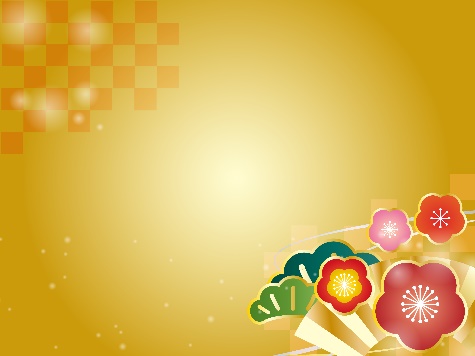 場所：マルヤガーデンズ正面玄関横時間：11：00～19：00　　直近は令和４年１月１５日（土）抽選方法：いづろ商店街で１５日にお買い上げ頂いたレシート2,000円以上で１回☆１店舗以上のレシートで抽選ができます。もちろん合算は大歓迎！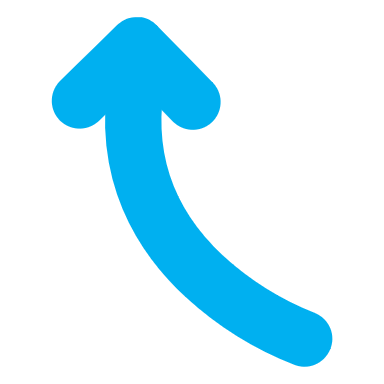 賞品：いづろお買物券総額１０万円（当選確立向上中）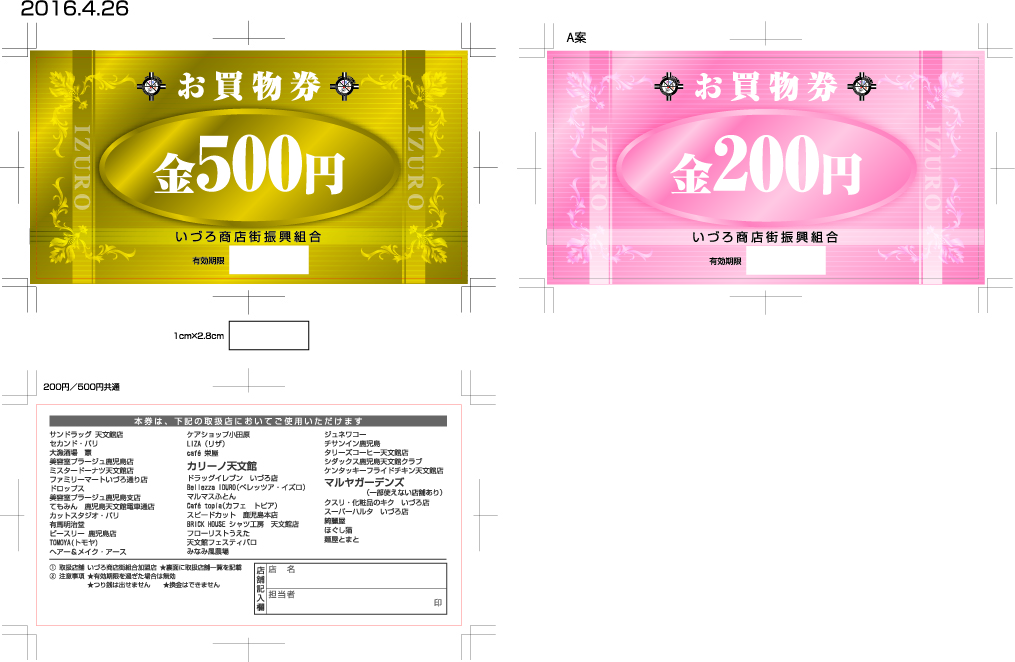 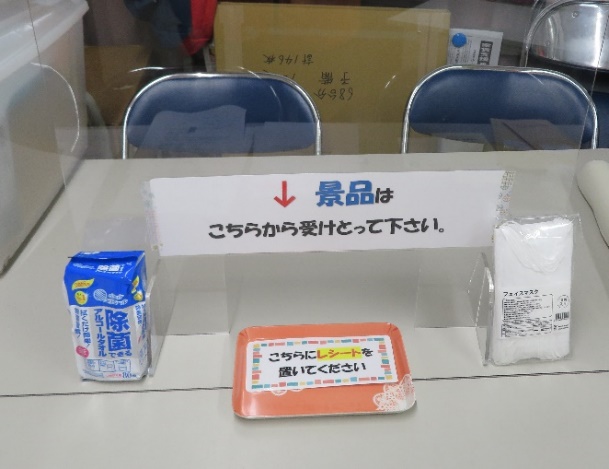 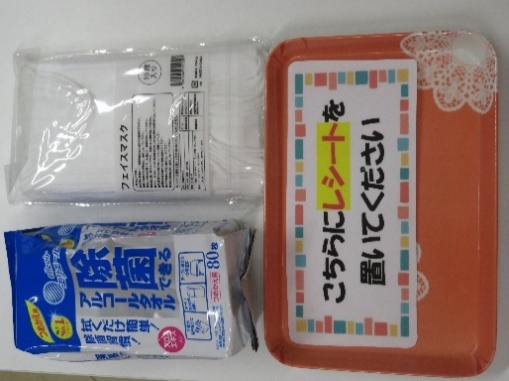 ２０００円以上１回４０００円以上２回６０００円以上３回８０００円以上４回１００００円以上５回お一人様最高５回まで